Контрольная работа №5 «Электростатика»Вариант 01. Легкий незаряженный шарик из металлической фольги подвешен на тонкой шелковой нити. При поднесении к шарику стержня с положительным электрическим зарядом (без прикосновения) шарик1) притягивается к стержню2) на больших расстояниях притягивается к стержню, на малых расстояниях отталкивается 3) отталкивается от стержня4) не испытывает ни притяжения, ни отталкивания3. Расстояние между двумя точечными электрическими зарядами увеличили в 2 раза, а один из зарядов уменьшили в 4 раза. Сила электрического взаимодействия между ними6. Как изменится электроемкость плоского воздушного конденсатора при увеличении расстояния между его пластинами в 2 раза и введении между пластинами диэлектрика с диэлектрической проницаемостью, равной 2?1) уменьшится в 2 раза2) увеличится в 2 раза3) увеличится в 4 раз4) не изменится7. Используя условие задачи, установите соответствия величин из левого столбца таблицы с их изменениями в правом столбце.Плоский воздушный конденсатор зарядили до некоторой разности потенциалов и отключили от источника тока. При увеличении расстояния между пластинами конденсатора...8. Вычислите работу сил электрического поля при перемещении заряда 7 Кл между точками с разностью потенциалов 50 В.9. Два заряда по 4•10-8 Кл, разделенные слоем слюды, взаимодействуют с силой 5•10-2 Н. Определить толщину диэлектрика, если его диэлектрическая проницаемость равна 8. Ответ выразить в мм.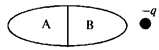 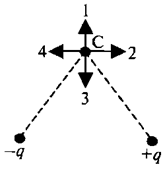 